         Obec Dětkovice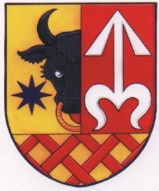             Dětkovice 73, 798 04 Určice             IČO 00600008, KB Prostějov 21122701/0100                                 Tel. 582 357 108, email: ou.detkovice@email.cz, www.detkoviceupv.czOznámení o konání veřejného zasedání Zastupitelstva obce DětkoviceStarostka obce dle zákona o obcích č.128/2000 Sb., ve znění pozdějších předpisů svolává veřejné zasedání zastupitelstva obce DětkoviceMísto konání:    Obecní úřad Dětkovice, Dětkovice 73, zasedací místnost  I.patroDoba konání :    14.3.2023          v     19:00 hodinProgram zasedání:1.   Kontrola minulého zápisu a schválení ověřovatelů zápisu2.   Schválení rozpočtu obce Dětkovice na rok 20233.   Schválení oprávnění pro starostku k provádění rozpočtových opatření4.   Schválení směrnice o stravném č. 2/20235.   Projednání výsledku přezkoumání hospodaření obce za rok 20226.   Schválení smlouvy o zřízení věcného břemene č. PR-014330069485/001-ADS mezi Obcí Dětkovice a společností EG.D, a.s. na akci „Dětkovice u PV, úprava DS NN“ na pozemku parc.č. 25617.   Schválení smlouvy o zřízení věcného břemene č. PR-014330078609/002-ADS mezi Obcí Dětkovice a společností EG.D, a.s. na akci „Dětkovice u PV, rozš.DS NN, Waischornová“ na pozemku parc.č. 1356/18.   Schválení smlouvy o smlouvě budoucí o zřízení věcného břemene č. PR-001030081055/003-MOPR mezi Obcí Dětkovice a společností EG.D, a.s. na akci „Dětkovice u PV, smyčka NN, Kořínek“ na pozemcích parc.č. 1263/5, 1263/6, 2134, 2158/19.   Schválení smlouvy o smlouvě budoucí o zřízení věcného břemene č. PR-001030077074/003-ENGB mezi Obcí Dětkovice a společností EG.D, a.s. na akci „Dětkovice, lokalita 5 RD, obec“ 10. Schválení dodatku č. 4 ke smlouvě o nakládání s odpady č. 17030067 mezi obcí Dětkovice a firmou Respono, a.s. 11. Schválení dodatku č. 4 ke smlouvě o nakládání s nebezpečnými a ostatními složkami komunálního odpadu a elektrozařízením č. 17030117 mezi obcí Dětkovice a firmou Respono, a.s. 12.  Schválení záměru č.2/2023 - pronájem části pozemku 785/19 – 24 m2 13.  Schválení DPP pro člena zastupitelstva pro výkon funkce kronikáře obce14.  Ostatní záležitosti15.  Diskuse16.  Usnesení17.  ZávěrVyvěšeno dne: 7. 3. 2023Sňato dne:									Zdena Hurčíková v.r.									   starostka obce